Избрано в состав профкома:___ чел.Присутствовало: _____ человек.Отсутствовало: ______ человекКворум для принятия решения имеется.Слушали: председателя профсоюзного комитета __________________ об оказании материальной помощи из средств ППО  членам  профсоюза (заявления прилагаются)  :1.ф.и.о.____________________________, кем работает_______________в связи с ____________________ 2 ф.и.о.____________________________, кем работает______________________ в связи с ____________________ 3 ф.и.о.____________________________, кем работает______________________ в связи с ____________________ Постановили: Оказать материальную помощь из средств ППО:-  ф.и.о._____________________ в размере  ______ рублей;-  ф.и.о._____________________ в размере  ______ рублей;-   ф.и.о._____________________ в размере  ______ рублей;Доверить  АГТОП перечислить денежные средства ППО в сумме _______________________ рублей на банковскую карту  председателя первичной профсоюзной организации _______________________ по прилагаемым реквизитам.Голосовали: «ЗА»____ чел., «ПРОТИВ»___ чел. «ВОЗД.»___ чел.Решение принято единогласно.Председатель ПК                                                     	_________________Секретарь ПК                                                   	            _________________    МПИзбрано в состав профкома:___ чел.Присутствовало: _____ человек.Отсутствовало: ______ человекКворум для принятия решения имеется.Слушали: председателя профсоюзного комитета __________________ о  подготовке и проведении профсоюзного  мероприятия (празднование Нового Года, 8 Марта, Дня дошкольного работника, спортивных соревнований, выездного мероприятия и т.д.) для членов профсоюза.Постановили: Утвердить смету на проведение мероприятия  (прилагается).Доверить  АГТОП перечислить денежные средства ППО в сумме _______________________ рублей на банковскую карту  председателя первичной профсоюзной организации _______________________ по прилагаемым реквизитам.Председателю организации предоставить копии платежных документов (чеки, акты, накладные, ведомости)   в АГТОП в 10-дневный срок.Голосовали: «ЗА»____ чел., «ПРОТИВ»___ чел. «ВОЗД.»___ чел.Решение принято единогласно.Председатель ПК                                                     	_________________Секретарь ПК                                                   	            _________________    МП	                       Избрано в состав профкома:___ чел.Присутствовало: _____ человек.Отсутствовало: ______ человекКворум для принятия решения имеется.Слушали: председателя профсоюзного комитета __________________ о премировании членов профсоюза :1.ф.и.о.____________________________, кем работает_______________в связи с ____________________ 2 ф.и.о.____________________________, кем работает______________________ в связи с ____________________ 3 ф.и.о.____________________________, кем работает______________________ в связи с ____________________ Постановили: Премировать из средств ППО:-  ф.и.о._____________________ в размере  ______ рублей;-  ф.и.о._____________________ в размере  ______ рублей;-   ф.и.о._____________________ в размере  ______ рублей;Доверить  АГТОП перечислить денежные средства ППО в сумме _______________________ рублей на банковскую карту  председателя первичной профсоюзной организации _______________________ по прилагаемым реквизитам.Голосовали: «ЗА»____ чел., «ПРОТИВ»___ чел. «ВОЗД.»___ чел.Решение принято единогласно.Председатель ПК                                                     	_________________Секретарь ПК                                                   	            _________________    МП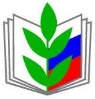 ПРОФЕССИОНАЛЬНЫЙ СОЮЗ РАБОТНИКОВ НАРОДНОГО ОБРАЗОВАНИЯ И НАУКИ РОССИЙСКОЙ ФЕДЕРАЦИИПЕРВИЧНАЯ ПРОФСОЮЗНАЯ ОРГАНИЗАЦИЯ МБУ ДО г. Астрахани «______ №____» Выписка из протокола заседания профсоюзного комитета №___ от________ПРОФЕССИОНАЛЬНЫЙ СОЮЗ РАБОТНИКОВ НАРОДНОГО ОБРАЗОВАНИЯ И НАУКИ РОССИЙСКОЙ ФЕДЕРАЦИИПЕРВИЧНАЯ ПРОФСОЮЗНАЯ ОРГАНИЗАЦИЯ МБУ ДО г. Астрахани «______ №____» Выписка из протокола заседания профсоюзного комитета №___ от________ПРОФЕССИОНАЛЬНЫЙ СОЮЗ РАБОТНИКОВ НАРОДНОГО ОБРАЗОВАНИЯ И НАУКИ РОССИЙСКОЙ ФЕДЕРАЦИИПЕРВИЧНАЯ ПРОФСОЮЗНАЯ ОРГАНИЗАЦИЯ МБУ ДО г. Астрахани «______ №____» Выписка из протокола заседания профсоюзного комитета №___ от________ПРОФЕССИОНАЛЬНЫЙ СОЮЗ РАБОТНИКОВ НАРОДНОГО ОБРАЗОВАНИЯ И НАУКИ РОССИЙСКОЙ ФЕДЕРАЦИИПЕРВИЧНАЯ ПРОФСОЮЗНАЯ ОРГАНИЗАЦИЯ МБУ ДО г. Астрахани «______ №____» Выписка из протокола заседания профсоюзного комитета №_____ от _________ПРОФЕССИОНАЛЬНЫЙ СОЮЗ РАБОТНИКОВ НАРОДНОГО ОБРАЗОВАНИЯ И НАУКИ РОССИЙСКОЙ ФЕДЕРАЦИИПЕРВИЧНАЯ ПРОФСОЮЗНАЯ ОРГАНИЗАЦИЯ МБУ ДО г. Астрахани «______ №____» Выписка из протокола заседания профсоюзного комитета №_____ от _________ПРОФЕССИОНАЛЬНЫЙ СОЮЗ РАБОТНИКОВ НАРОДНОГО ОБРАЗОВАНИЯ И НАУКИ РОССИЙСКОЙ ФЕДЕРАЦИИПЕРВИЧНАЯ ПРОФСОЮЗНАЯ ОРГАНИЗАЦИЯ МБУ ДО г. Астрахани «______ №____» Выписка из протокола заседания профсоюзного комитета №_____ от _________ПРОФЕССИОНАЛЬНЫЙ СОЮЗ РАБОТНИКОВ НАРОДНОГО ОБРАЗОВАНИЯ И НАУКИ РОССИЙСКОЙ ФЕДЕРАЦИИПЕРВИЧНАЯ ПРОФСОЮЗНАЯ ОРГАНИЗАЦИЯ МБУ ДО г. Астрахани «______ №____» Выписка из протокола заседания профсоюзного комитета  №___ от________ПРОФЕССИОНАЛЬНЫЙ СОЮЗ РАБОТНИКОВ НАРОДНОГО ОБРАЗОВАНИЯ И НАУКИ РОССИЙСКОЙ ФЕДЕРАЦИИПЕРВИЧНАЯ ПРОФСОЮЗНАЯ ОРГАНИЗАЦИЯ МБУ ДО г. Астрахани «______ №____» Выписка из протокола заседания профсоюзного комитета  №___ от________ПРОФЕССИОНАЛЬНЫЙ СОЮЗ РАБОТНИКОВ НАРОДНОГО ОБРАЗОВАНИЯ И НАУКИ РОССИЙСКОЙ ФЕДЕРАЦИИПЕРВИЧНАЯ ПРОФСОЮЗНАЯ ОРГАНИЗАЦИЯ МБУ ДО г. Астрахани «______ №____» Выписка из протокола заседания профсоюзного комитета  №___ от________